Załącznik nr 1 do Zarządzenia Nr 56.2023Burmistrza Kcyniz dnia 22 marca 2024 r.WYKAZ NIERUCHOMOŚCI STANOWIĄCYCH WŁASNOŚĆ GMINY KCYNIA PRZEZNACZONYCH DO WYDZIERŻAWIENIANa podstawie art. 35 ust. 1 ustawy z dnia 21 sierpnia 1997 r. o gospodarce nieruchomościami (t.j. Dz. U. z 2023 r. poz. 344 ze zm.) Burmistrz Kcyni podaje do publicznej wiadomości wykaz nieruchomości gruntowych przeznaczonych do wydzierżawienia w trybie bezprzetargowym: Wykaz podlega wywieszeniu na okres 21 dni na tablicy ogłoszeń Urzędu Miejskiego w Kcyni, ponadto informację o wywieszeniu tego wykazu podaje się do publicznej wiadomości w prasie lokalnej oraz na stronie internetowej Urzędu (Biuletyn Informacji Publicznej) pod adresem www.mst-kcynia.rbip.mojregion.info . Bliższe informacji można uzyskać w Urzędzie Miejskim w Kcyni - Referat Rolnictwa, Ochrony Środowiska i Gospodarki Nieruchomościami – Kcynia, ul. Dworcowa 8 (pokój nr 4a) lub telefonicznie /52/ 589-37-20.                                                                                                                                                                     PEŁNIĄCY FUNKCJĘBURMISTRZA KCYNI     /-/ Rafał Heftowicz   Wykaz wywieszono na tablicy ogłoszeń na okres 21 dni    od dnia 25 marca 2024 r.  do dnia  16 kwietnia 2024 r.                                                                        ……………………………..                                                                                   /podpis/Załącznik nr 2 do Zarządzenia Nr 56.2024Burmistrza Kcyniz dnia 22 marca 2024 r.Działka numer 1109/20 obręb Kcynia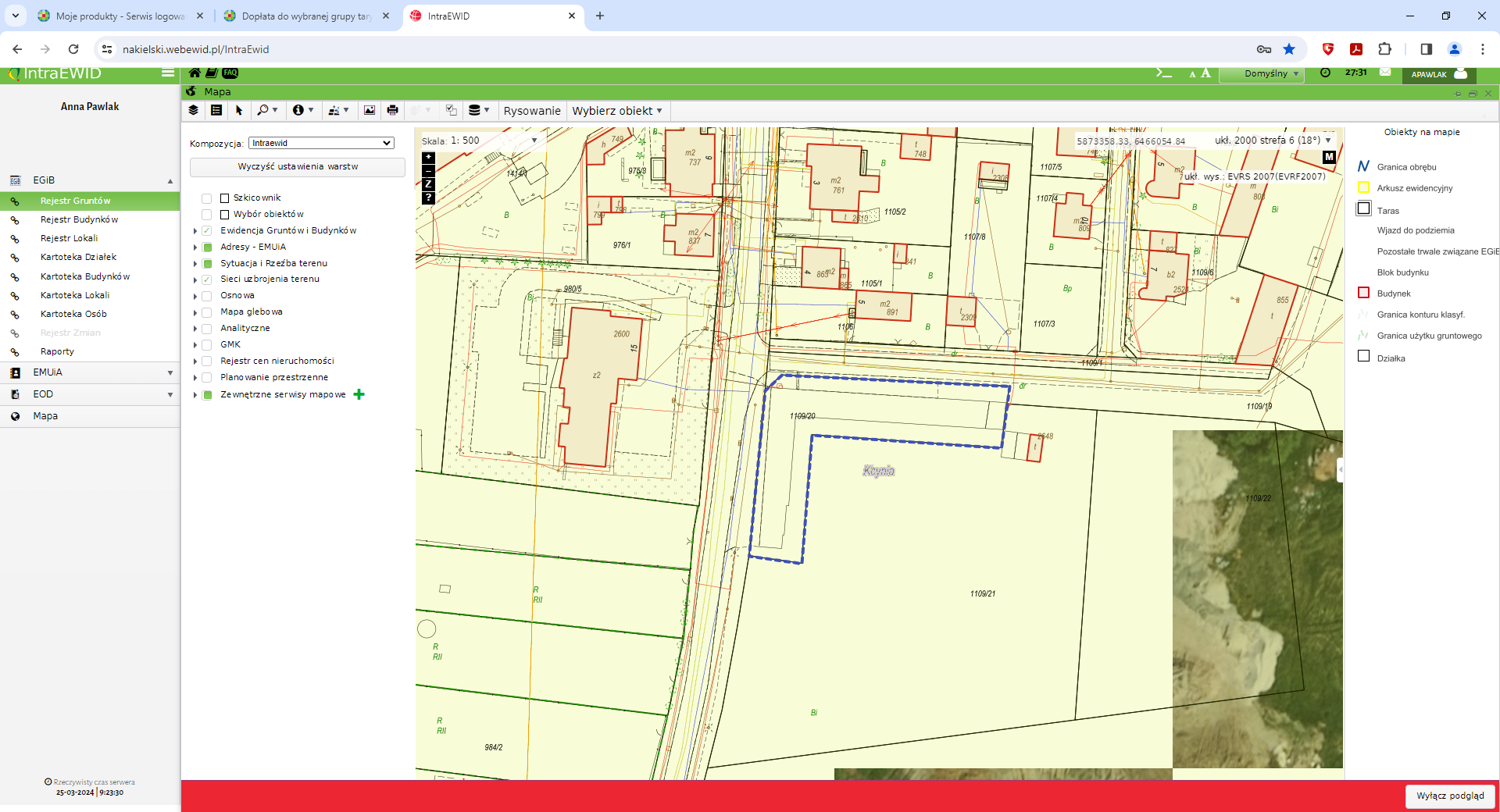 Lp.Oznaczenie nieruchomościOpis nieruchomości – przedmiot dzierżawyPrzeznaczenie nieruchomości w studium uwarunkowań i kierunków zagospodarowania przestrzennego Gminy KcyniaWysokość opłat z tytułu dzierżawy, termin wnoszenia opłat oraz zasady aktualizacji opłatPrzeznaczenie nieruchomości1.Zabudowana nieruchomość gruntowa, położona w Kcyni przy ulicy Nowej, oznaczona ewidencyjnie numerem działki 1109/20 
o powierzchni 0,1067  ha, zapisana w księdze wieczystej KW Nr BY1U/00016219/8 prowadzonej przez Sąd Rejonowy w SzubiniePrzedmiotem dzierżawy jest część zabudowanej nieruchomości położonej w Kcyni przy ul. Nowej, oznaczona ewidencyjnie numerem działki                  1109/20 cz., o powierzchni 18 m2 ,                      z przeznaczeniem pod garaż blaszany nr 7.                                                                           Zgodnie z ewidencją gruntów przedmiotowa nieruchomość stanowi Bi.Teren działki o numerze ewidencyjnym 1109/20, obręb Kcynia, gm. Kcynia, nie jest objęty miejscowym planem zagospodarowania przestrzennego oraz nie przystąpiono do jego sporządzenia na obszarze przedmiotowej działki. Dla terenu działki nr 1109/20, obręb Kcynia, nie wydano decyzji o ustaleniu lokalizacji inwestycji celu publicznego natomiast wydana została decyzja Burmistrza Kcyni nr 15/2007 z dnia 4 kwietnia 2007 r. o warunkach zabudowy dla zmiany zagospodarowania polegającej na budowie garażu blaszanego, na podstawie przepisów ustawy z dnia 27 marca 2003 r. o planowaniu i zagospodarowaniu przestrzennym.W Studium uwarunkowań i kierunków zagospodarowania przestrzennego Gminy Kcynia, przyjętym w formie ujednoliconej Uchwałą Nr LI/400/2022 Rady Miejskiej w Kcyni z dnia 27 października 2022 r. teren przedmiotowej działki oznaczono symbolem 3MU – tereny ekstensywnej zabudowy mieszkaniowo usługowej z dopuszczeniem rzemiosła produkcyjnego.Działka numer 1109/20, obręb Kcynia, nie jest objęta obszarem rewitalizacji, uchwalonym na podstawie ustawy z dnia 9 października 2015 r. o rewitalizacji (Dz. U. z 2021 r.  poz. 485 ze zm.) natomiast zawiera się w obszarze dla którego podjęto Uchwałę Nr XXXIII/282/2017 Rady Miejskiej w Kcyni z dnia 30 marca 2017 r. zmienioną uchwałami Rady Miejskiej w Kcyni Nr: XLII/364/2017 z dnia 28 grudnia 2017 r., XLV/379/2018 z dnia 29 marca 2018 r. oraz XVIII/160/2020 z dnia 30 stycznia 2020 r. w sprawie przyjęcia Gminnego Programu Rewitalizacji dla Gminy Kcynia, na podstawie ustawy z dnia 8 marca 1990 r. o samorządzie gminnym (Dz. U z 2023 r. poz. 40 ze zm.).Zgodnie z Zarządzeniem Nr 174.2023 Burmistrza Kcyni z dnia 29 grudnia 2023 r. w sprawie ustalania minimalnych wysokości stawek czynszu najmu i dzierżawy za korzystanie z nieruchomości lub ich części oraz zasad naliczania i waloryzacji czynszu minimalna stawka czynszu za:- grunty pod garażami – 1,60 zł/m2  miesięcznie.+ VAT.Czynsz płatny jest do 10 dnia każdego miesiąca. Ustalony czynsz podlega corocznie podwyższeniu o średnioroczny wzrost cen towarów i usług konsumpcyjnych za rok poprzedni ustalony przez Prezesa GUS w Monitorze Polskim. Wysokość czynszu oprócz podwyższeniu o średnioroczny wzrost cen towarów i usług konsumpcyjnych za rok poprzedni może zostać podwyższona w przypadku ustalenia zarządzeniem nowych stawek przez Burmistrza Kcyni.Okres dzierżawy:                   do 3 lat.